BackgroundAccording to Resolution 2 of WTSA-16, ITU-T SG11 is a lead study group on:signalling and protocols, including for IMT-2020 technologies;establishing test specifications, conformance and interoperability testing for all types of networks, technologies and services that are the subject of study and standardization by all ITU-T study groups;combating counterfeiting of ICT devices;combating the use of stolen ICT devices.Report of ITU-T SG11 on lead study group activities (January-April 2017)Signalling and protocols, including for IMT-2020 technologiesThe following ITU-T Recommendations were approved in March 2017:ITU-T Q.3053 “Signalling architecture and requirements for IP based short message service over ITU-T defined NGN”;ITU-T Q.3630 v.1 “Inter-IMS Network to Network Interface (NNI)”;ITU-T Q.3713 “Signalling requirements for BNG (Broadband Network Gateway) pool”.Also, in February 2017, SG11 made progress on the following ongoing work items related to SDN:ITU-T Q.SAN-MIM “Signalling requirements of SDN-based access networks with media independent management capabilities”;ITU-T Q.NEA-REQ “Signalling Requirements of NFV Entity Management for Network Attachment”;ITU-T X.mp2p-mssr “Managed peer-to-peer communications: Multimedia Streaming Signalling Requirements”;X.mp2p-mspp “Managed peer-to-peer communications: Multimedia Streaming Peer Protocol”;X.mp2p-msomp “Managed peer-to-peer communications: Multimedia Streaming Overlay Management Protocol”;Most of them will be proposed for consent at the next meetings (WP1&2 meeting, July 2017) and the next SG11 meeting (8-17 November 2017).Also, SG11 started working on SS7 security. The Chairman of SG11 had invited Mr Raymond Tu who gave a presentation of a mechanism for authentication for caller id which was highlighted in his paper submitted to ITU Kaleidoscope 2016. Also, following the discussion of the received contributions SG11 decided to create an amendment to ITU-T Q.731.3 “Stage 3 description for number identification supplementary services using Signalling System No. 7: Calling line identification presentation (CLIP)”.In February 2017, the following work items started:Q.VCNSA “Signalling architecture supporting virtualization of control network entities”;Q.suppl.NGN_pri_Interconnection “Signalling requirements for interconnection between NGN and GSM/UMTS networks supporting priority calls”;Q.suppl.VoLTE_ETS_Interconnection “Signalling requirements for interconnection between VoLTE-based network and other networks supporting emergency telecommunications service (ETS)”;Q.SD-WAN “Signalling Requirement for SD-WAN Service”;Q.BNG-CFS “Signalling requirements for separation of control and forwarding plane in vBNG”;Establishing test specifications, conformance and interoperability testing for all types of networks, technologies and services that are the subject of study and standardization by all ITU-T study groupsAccording to received inputs from different ITU-T SGs, ITU-T SG11 updated the reference table of ITU-T Recommendations suitable for C&I testing and list of pilot projects on conformance testing against ITU-T Recommendations. The information was updated on the ITU C&I Portal accordingly and it is available at:www.itu.int/go/pilot-projects;www.itu.int/go/reference-table.The ITU-T CASC agreed the Guidelines “ITU-T CASC procedure to appoint ITU-T technical experts” which was further approved at the closing meeting of ITU-T SG11. Also, the CASC was informed by IECEE about the received responses on IECEE inquiry on ITU Recommendations to be used for certification. Among IECEE members which provided feedback are: Italy, Slovenia, Switzerland and Viet Nam. The CASC continue collaborating with IECEE through the established Task Force (TF) “Certification Management Committee (CMC) Task Force ITU Requirements”. SG11 made progress on ongoing work items:Q.30xx_VoLTE_Interconnection_FW “Framework of interconnection of VoLTE/ViLTE-based networks”;revised Recommendation ITU-T Q.1912.5 “Interworking between Session Initiation Protocol (SIP) and Bearer Independent Call Control protocol or ISDN User Part”;Q.39_IoT_MN_test "The architecture and facilities of Model network for IoT testing";Q.FW_IoT/Test “Framework for IoT Testing”;Q.39_FW_Test_ID_IoT “The framework of testing of identification systems used in IoT”;In addition, SG11 continue working on the ongoing draft Recommendation ITU-T Q.3961. It was agreed to align the title of draft ITU-T Q.3961 with the current mandate of SG11. The agreed title of the draft ITU-T Q.3961 is “Testing methodologies of Internet related performance measurements including e2e bit rate within the fixed and mobile operator’s networks”.SG11 continue collaborating with ETSI TC INT through joint activities related to the following areas:Framework of Interconnection of VoLTE/ViLTE networks;Testing specifications of VoLTE/ViLTE interconnection;Internet related performance measurements.The discussion of the relevant work items continued at the joint rapporteur groups meetings and ETSI TC INT, which took place on 28-29 March 2017. Next joint meetings are scheduled to take place at the end of June (dates to be confirmed).In addition, in February 2017, SG11 decided to start the following new work items:Q.VoLTE_INT_TEST “VoLTE/ViLTE interconnection testing for interworking and roaming scenarios including relevant QoS/QoE testing”;Q.Het_IoT_Gateway_Test “The structure of the testing of heterogeneous Internet of Things gateways in a laboratory environment”;Q.VoLTE_INT_TEST “VoLTE/ViLTE interconnection testing for interworking and roaming scenarios including relevant QoS/QoE testing”;Q.Het_IoT_Gateway_Test “The structure of the testing of heterogeneous Internet of Things gateways in a laboratory environment”.Combating counterfeiting of ICT devicesSG11 continue working on the issues related to combat counterfeiting. In February 2017, SG11 approved technical report QTR-CICT “Survey report on counterfeit ICT devices in Africa region”.Also, SG11 made progress on ongoing work items:Q.FW_CCF “Framework for solution to combat counterfeit ICT Devices”;Technical Report TR-BR_CF "Guidelines on Best Practice and Solutions for Combating Counterfeit ICT Devices";According to the received contributions and followed discussion, SG11 agreed to create the plan for Implementation of WTSA-16 Resolution 96 “ITU Telecommunication Standardization Sector studies for combating counterfeit telecommunication/information and communication technology devices”, TD115 (GEN/11).Combating the use of stolen ICT devicesIn February 2017, SG11 started a new work item ITU-T Q.FW_CSM "Framework for combating the use of Stolen Mobile ICT Devices" and also SG11 agreed to create the plan for implementation of WTSA-16 Resolution 97 “Combating mobile telecommunication device theft”, TD115 (GEN/11).ITU-T SG11 workshopsIn April 2017, ITU organized SG11 Regional Workshop for Africa on “Counterfeit ICT Devices, Conformance and Interoperability Testing Challenges in Africa” which highlighted the key SG11 activities and was aimed at discussing Regional issues related to combating counterfeiting and conformance and interoperability testing. The event was followed by the SG11 Regional Group for Africa (SG11RG-AFR), held in Cairo (Egypt) on 6 April 2017._______________________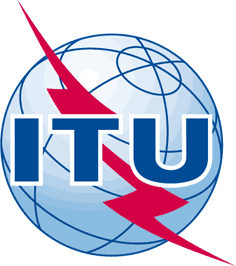 INTERNATIONAL TELECOMMUNICATION UNIONTELECOMMUNICATION
STANDARDIZATION SECTORSTUDY PERIOD 2017-2020INTERNATIONAL TELECOMMUNICATION UNIONTELECOMMUNICATION
STANDARDIZATION SECTORSTUDY PERIOD 2017-2020INTERNATIONAL TELECOMMUNICATION UNIONTELECOMMUNICATION
STANDARDIZATION SECTORSTUDY PERIOD 2017-2020TD 060 INTERNATIONAL TELECOMMUNICATION UNIONTELECOMMUNICATION
STANDARDIZATION SECTORSTUDY PERIOD 2017-2020INTERNATIONAL TELECOMMUNICATION UNIONTELECOMMUNICATION
STANDARDIZATION SECTORSTUDY PERIOD 2017-2020INTERNATIONAL TELECOMMUNICATION UNIONTELECOMMUNICATION
STANDARDIZATION SECTORSTUDY PERIOD 2017-2020TSAGINTERNATIONAL TELECOMMUNICATION UNIONTELECOMMUNICATION
STANDARDIZATION SECTORSTUDY PERIOD 2017-2020INTERNATIONAL TELECOMMUNICATION UNIONTELECOMMUNICATION
STANDARDIZATION SECTORSTUDY PERIOD 2017-2020INTERNATIONAL TELECOMMUNICATION UNIONTELECOMMUNICATION
STANDARDIZATION SECTORSTUDY PERIOD 2017-2020Original: EnglishQuestion(s):Question(s):Question(s):N/AGeneva, 1-4 May 2017TDTDTDTDTDSource:Source:Source:Chairman, ITU-T SG11Chairman, ITU-T SG11Title:Title:Title:Report on ITU-T SG11 lead activities (January-April 2017)Report on ITU-T SG11 lead activities (January-April 2017)Purpose:Purpose:Purpose:InformationInformationContact:Contact:Keywords:Abstract: